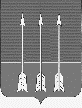 Администрация закрытого административно-территориальногообразования Озерный Тверской областиП О С Т А Н О В Л Е Н И Е20.12.2023                                                                                                       №  157Об утверждении Устава муниципального казенного учреждения «Административно-техническая служба ЗАТО Озерный Тверской области» (в новой редакции)В соответствии с Федеральным законом от 06.10.2003 № 131-ФЗ «Об общих принципах организации местного самоуправления в Российской Федерации», в целях приведения Устава муниципального казенного учреждения «Административно-техническая служба ЗАТО Озерный Тверской области» в соответствие с федеральным и региональным законодательством, руководствуясь статьёй 36 Устава ЗАТО Озерный администрация ЗАТО Озерный постановляет:Утвердить Устав муниципального казенного учреждения «Административно-техническая служба ЗАТО Озерный Тверской области» в новой редакции (Приложение).Директору муниципального казенного учреждения «Административно-техническая служба ЗАТО Озерный Тверской области» Зинягиной Е.П. осуществить действия по государственной регистрации Устава муниципального казенного учреждения «Административно-техническая служба ЗАТО Озерный Тверской области» в новой редакции.Устав муниципального казенного учреждения «Административно-техническая служба ЗАТО Озерный Тверской области»  в новой редакции вступает в силу с момента государственной регистрации.Пункт 6 постановления администрации ЗАТО Озерный Тверской области от 28.01.2013 года №17 признать утратившим силу.Контроль за исполнением настоящего постановления оставляю за собой.Опубликовать постановление в газете «Дни Озерного» и разместить на официальном сайте муниципального образования ЗАТО Озерный в сети Интернет (www.ozerny.ru).Глава ЗАТО Озерный							     Н.А. ЯковлеваПриложение к постановлению администрации ЗАТО Озерный от 20.12.2023 № 157                                                           УСТАВМУНИЦИПАЛЬНОГО КАЗЕННОГО УЧРЕЖДЕНИЯ «АДМИНИСТРАТИВНО-ТЕХНИЧЕСКАЯ СЛУЖБАЗАТО ОЗЕРНЫЙ ТВЕРСКОЙ ОБЛАСТИ»(в новой редакции)ЗАТО Озерный, 2023 год1. ОБЩИЕ ПОЛОЖЕНИЯ     1.1.   Муниципальное казенное учреждение «Административно-техническая служба ЗАТО Озерный Тверской области», в дальнейшем именуемое «Учреждение», создано и действует на основании законодательства Российской Федерации, Устава ЗАТО Озерный Тверской области, настоящего Устава, а также муниципальных правовых актов ЗАТО Озерный Тверской области.     1.2.  Официальное наименование Учреждения:     полное - Муниципальное казенное учреждение «Административно-техническая служба ЗАТО Озерный Тверской области»;     сокращенное – МКУ «АТС ЗАТО Озерный».     1.3.  Местонахождение Учреждения:     Юридический адрес:171090, Тверская область, п. Озерный, ул. Советская, д.9.     Фактический адрес: 171090, Тверская область, п. Озерный, ул. Советская, д.9.     1.4.  Учредительным документом Учреждения является настоящий Устав.     1.5.  Учреждение является некоммерческой организацией.     1.6.  Учредителем Учреждения является администрация ЗАТО Озерный.      Права собственника имущества и учредителя осуществляет администрация ЗАТО Озерный (в дальнейшем именуемый «Учредитель»).     Учреждение находится в ведении администрации ЗАТО Озерный.       1.7.  Учреждение является юридическим лицом с момента государственной регистрации в порядке, установленном законом о государственной регистрации юридических лиц, имеет обособленное имущество на праве оперативного управления, имеет печать со своим наименованием, штампы, фирменные бланки и другую атрибутику.        1.8.  Учреждение самостоятельно выступает в суде в качестве истца и ответчика.        1.9.  Учреждение вправе осуществлять приносящую доходы деятельность и иные виды деятельности, не являющиеся основными видами деятельности, лишь постольку, поскольку это служит достижению целей, ради которых оно создано, при условии, что такие виды деятельности указаны в настоящем Уставе. Доходы, полученные от такой деятельности, поступают в доход  бюджета ЗАТО Озерный Тверской области. 1.10.  Учреждение отвечает по своим обязательствам находящимися в его распоряжении денежными средствами. При недостаточности указанных денежных средств субсидиарную ответственность по обязательствам Учреждения несет администрация ЗАТО Озерный. При недостаточности лимитов бюджетных обязательств, доведенных Учреждению для исполнения его денежных обязательств, по таким обязательствам от имени муниципального образования отвечает администрация ЗАТО Озерный. 1.11.  Учреждение не имеет права предоставлять и получать кредиты (займы), приобретать ценные бумаги. 1.12.  Учреждение не вправе выступать учредителем (участником) юридических лиц. 1.13.  В своей деятельности Учреждение руководствуется Конституцией Российской Федерации, Гражданским кодексом Российской Федерации, Бюджетным кодексом Российской Федерации, Налоговым кодексом Российской Федерации, Трудовым кодексом Российской Федерации, Федеральными законами, указами Президента Российской Федерации, постановлениями и распоряжениями Правительства Российской Федерации, Уставом ЗАТО Озерный, законами и иными нормативными правовыми актами Тверской области, нормативными правовыми актами ЗАТО Озерный  Тверской области, а также настоящим Уставом и локальными актами Учреждения.2. ЦЕЛИ И ВИДЫ ДЕЯТЕЛЬНОСТИ УЧРЕЖДЕНИЯ2.1. Учреждение осуществляет свою деятельность в соответствии с предметом и целями деятельности, определенными законодательством Российской Федерации, Тверской области, Уставом ЗАТО Озерный Тверской области, нормативно-правовыми актами ЗАТО Озерный Тверской области и настоящим Уставом, путем исполнения функций и оказания услуг.2.2.  Основными целями создания Учреждения являются:Обеспечение реализации предусмотренных законодательством Российской Федерации полномочий органов местного самоуправления в сфере жилищно-коммунального хозяйства, строительства, благоустройства, дорожной и архивной деятельности; техническое, организационное и хозяйственное обеспечение органов местного самоуправления:2.2.1.  Содержание недвижимого имущества, предназначенного для размещения органов местного самоуправления ЗАТО Озерный Тверской области.2.2.2.  Транспортное обеспечение деятельности органов местного самоуправления ЗАТО Озерный Тверской области.2.2.3.  Архивное обеспечение деятельности органов местного самоуправления ЗАТО Озерный Тверской области.2.2.4.  Обеспечение административно-хозяйственной деятельности органов местного самоуправления ЗАТО Озерный Тверской области.2.2.5.  Обеспечение деятельности администрации ЗАТО Озерный в сфере управления муниципальным жилищным фондом ЗАТО Озерный.2.2.6.  Обеспечение деятельности администрации ЗАТО Озерный в сфере благоустройства, капитального строительства и жилищно-коммунального комплекса.2.3.  Учреждение в соответствии с уставными целями осуществляет следующие виды деятельности:2.3.1. Обеспечение надлежащего состояния оборудования, систем водо-, тепло-, электроснабжения зданий и помещений, необходимых для осуществления деятельности органами местного самоуправления ЗАТО Озерный Тверской области.2.3.2. Подготовку заседаний, совещаний, конференций и иных мероприятий, проводимых органами местного самоуправления ЗАТО Озерный Тверской области.2.3.3. Обеспечение надлежащего санитарного состояния зданий (прилегающих к ним территорий) и помещений, необходимых для осуществления деятельности органами местного самоуправления ЗАТО Озерный Тверской области.2.3.4. Организацию транспортного обслуживания органов местного самоуправления ЗАТО Озерный Тверской области.2.3.5.  Обеспечение бесперебойной эксплуатации транспортных средств, их технического обслуживания и ремонта самостоятельно или с привлечением специализированных организаций на возмездной основе.2.3.6. Формирование и содержание муниципального архива ЗАТО Озерный Тверской области.2.3.7. Оказание содействия в документационном и правовом обеспечении деятельности органов местного самоуправления ЗАТО Озерный Тверской области.2.3.8. Осуществление материально-технического, программного и информационного обеспечения деятельности органов местного самоуправления ЗАТО Озерный Тверской области.2.3.9. Ведение учета муниципального жилищного фонда ЗАТО Озерный, участие в осуществлении муниципального контроля за использованием и сохранностью муниципального жилищного фонда ЗАТО Озерный.2.3.10. Участие в разработке документации и организации выполнения процедур, предусмотренных законодательством Российской Федерации, по капитальному и текущему ремонту муниципального жилищного фонда ЗАТО Озерный.2.3.11. Участие в разработке решений по переустройству и перепланировке помещений в многоквартирных домах, по переводу жилого помещения в нежилое и нежилого помещения в жилое, по признанию помещения жилым помещением, жилого помещения непригодным для проживания и многоквартирного дома аварийным и подлежащим сносу или реконструкции.2.3.12. Участие в разработке и реализации целевых ведомственных муниципальных программ, действующих на территории ЗАТО Озерный.2.3.13. Организация дорожной деятельности в отношении автомобильных дорог местного значения в границах ЗАТО Озерный Тверской области. Участие в осуществлении муниципального контроля за сохранностью и содержанием дорог общего пользования ЗАТО Озерный Тверской области.2.3.14. Участие в разработке градостроительной документации.2.3.15. Участие в разработке и реализации правил землепользования и застройки.2.3.16. Участие в разработке и реализации генерального плана территориального планирования ЗАТО Озерный.2.3.17. Осуществление разработки документации по текущему благоустройству и озеленению территории ЗАТО Озерный, ремонту дорог общего пользования ЗАТО Озерный.2.3.18. Участие в предоставлении муниципальных услуг, включенных в реестр муниципальных услуг ЗАТО Озерный, отнесённых к целям Учреждения.2.3.19. Решение иных вопросов, связанных с обеспечением деятельности органов местного самоуправления ЗАТО Озерный Тверской области.     2.4. Виды деятельности, приносящей доход:      2.4.1. Предоставление транспортных услуг по договорам.     2.4.2. Учреждение не вправе осуществлять виды деятельности, не предусмотренные настоящим Уставом.3. ИМУЩЕСТВО И ФИНАНСЫ     3.1.  Имущество Учреждения является муниципальной собственностью ЗАТО Озерный и может быть использовано только для осуществления целей деятельности Учреждения.     3.2. Имущество Учреждения закрепляется за ним на праве оперативного управления.     Право оперативного управления имуществом возникает с момента фактической передачи имущества, оформленной соответствующим актом приема-передачи.     Земельный участок, необходимый для выполнения Учреждением своих уставных задач, предоставляется ему на праве постоянного (бессрочного) пользования.     Учреждение владеет, пользуется, распоряжается закрепленным за ним имуществом в соответствии с его назначением, уставными задачами деятельности и в порядке, установленном действующим законодательством Российской Федерации.     3.3. Учреждение не вправе отчуждать либо иным способом распоряжаться имуществом без согласия собственника имущества.     3.4. В отношении закрепленного имущества Учреждение обязано:эффективно использовать имущество;обеспечивать сохранность и использование имущества строго по      целевому назначению;не допускать ухудшения технического состояния имущества (это требование не распространяется на ухудшения, связанные с нормативным износом этого имущества в процессе эксплуатации);осуществлять капитальный и текущий ремонт имущества с возможным его улучшением в пределах выделенного финансирования;осуществлять амортизацию и восстановление изнашиваемой части имущества.3.5. Источниками формирования имущества Учреждения являются:имущество, закрепленное за ним на праве оперативного управления;добровольные имущественные взносы и пожертвования;иные источники, не запрещенные действующим законодательством.     3.6. Учреждение осуществляет операции с бюджетными средствами через лицевые счета, открытые в соответствии с действующим законодательством.     3.7. Финансовое обеспечение деятельности Учреждения осуществляется за счет средств бюджета и на основании бюджетной системы.     3.8. Контроль за использованием по назначению и сохранностью имущества, закреплённого за Учреждением на праве оперативного управления, осуществляет администрация ЗАТО Озерный в порядке, установленном действующим законодательством.     3.9. Заключение и оплата Учреждением муниципальных контрактов, иных договоров, подлежащих исполнению за счет бюджетных средств, производятся от имени МКУ «АТС ЗАТО Озерный» в пределах доведенных Учреждению лимитов бюджетных обязательств и с учетом принятых и неисполненных обязательств.     В случае уменьшения Учреждению как получателю бюджетных средств главным распорядителем (распорядителем) бюджетных средств ранее доведенных лимитов бюджетных обязательств, приводящего к невозможности исполнения Учреждением бюджетных обязательств, вытекающих из заключенных им муниципальных контрактов, иных договоров, Учреждение должно обеспечить согласование в соответствии с законодательством Российской Федерации о размещении заказов для государственных и муниципальных нужд новых условий по цене и (или) количеству (объёмам) товаров (работ, услуг) муниципальных контрактов, иных договоров.4. УПРАВЛЕНИЕ УЧРЕЖДЕНИЕМ     4.1. Управление Учреждением осуществляется в соответствии с законодательством Российской Федерации и настоящим Уставом. Управление Учреждением осуществляется на основе единоначалия.     4.2. К исключительной компетенции Учредителя в области управления Учреждением относятся:определение цели и основных видов деятельности Учреждения;утверждение Устава Учреждения и/или изменений/дополнений к Уставу;назначение руководителя Учреждения и прекращение его полномочий, а также заключение и прекращение трудового договора с ним, если для организаций соответствующей сферы деятельности федеральными законами не предусмотрен иной порядок назначения руководителя и прекращения его полномочий и (или) заключения и прекращения трудового договора с ним;утверждение предельной штатной численности и согласование штатного расписания Учреждения;согласование вопросов создания филиалов и открытия представительств Учреждения;определение приоритетных направлений деятельности Учреждения;утверждение передаточного акта или разделительного баланса;назначение ликвидационной комиссии и утверждение промежуточного и окончательного ликвидационных балансов;передача Учреждению муниципального имущества в оперативное управление, осуществление контроля за его сохранностью и использованием в соответствии с уставными целями и видами деятельности Учреждения;рассмотрение предложений руководителя Учреждения и принятие решений о реорганизации и ликвидация Учреждения, об изменении его типа;решение иных вопросов, предусмотренных действующим законодательством.     4.3. Исполнительным органом Учреждения является руководитель Учреждения. Руководитель Учреждения осуществляет текущее руководство деятельностью Учреждения, назначается и освобождается от должности Главой ЗАТО Озерный.     С руководителем Учреждения заключается трудовой договор на неопределенный срок.     4.4. К компетенции руководителя Учреждения относятся вопросы осуществления текущего руководства деятельностью Учреждения, за исключением вопросов, отнесенных законодательством или настоящим Уставом к компетенции Учредителя.     4.5. Руководитель Учреждения подотчетен в своей деятельности Учредителю.     4.6. Руководитель Учреждения:осуществляет свою деятельность на основании заключенного с Учредителем трудового договора;действует от имени Учреждения без доверенности, представляет его интересы на территории ЗАТО Озерный и за его пределами, совершает сделки от его имени;утверждает штатное расписание по согласованию с Учредителем, годовую бухгалтерскую отчетность Учреждения, внутренние документы, регламентирующие деятельность Учреждения, издает приказы, действующие в рамках Учреждения;назначает на должность и освобождает от должности работников, заключает с ними трудовые договоры;несет ответственность за состояние бухгалтерского учета, своевременность и полноту представления отчетности, в том числе бухгалтерской и статистической, по установленным формам Учредителю;выполняет другие функции, вытекающие из настоящего Устава и Трудового договора, не противоречащие действующему законодательству.     4.7. Указания руководителя Учреждения обязательны для исполнения всеми работниками Учреждения.5. ПРАВА, ОБЯЗАННОСТИ И ОТВЕТСТВЕННОСТЬ УЧРЕЖДЕНИЯ     5.1. Учреждение имеет право:     5.1.1. Самостоятельно осуществлять функции в соответствии с уставными целями и видами деятельности Учреждения.     5.1.2. Создавать представительства и филиалы Учреждения в соответствии с уставными целями и видами деятельности Учреждения в порядке, установленном законодательством Российской Федерации, по согласованию с Учредителем.     5.1.3. Совершать иные действия в соответствии с законодательством и настоящим Уставом.     5.2. Учреждение обязано:     5.2.1. Осуществлять деятельность Учреждения в соответствии с целями и видами деятельности Учреждения, установленными настоящим Уставом.     5.2.2. Обеспечивать сохранность и эффективное использование муниципального имущества, а также соблюдать установленный законодательством Российской Федерации и настоящим Уставом порядок отчуждения и списания пришедшего в негодность имущества, находящегося в Учреждении на праве оперативного управления.     5.2.3. Своевременно представлять бухгалтерскую и статистическую отчетность, в том числе Учредителю, и уплачивать налоги в порядке и размерах, установленных законодательством Российской Федерации.     5.2.4. Добросовестно выполнять обязательства в соответствии с заключенными договорами и муниципальными контрактами.     5.2.5. Обеспечивать соблюдение трудовых прав и гарантий работников Учреждения в порядке, установленном законодательством Российской Федерации.     5.2.6. Составлять отчет о результатах своей деятельности и об использовании закрепленного за ним муниципального имущества в соответствии с общими требованиями, установленными действующим законодательством Российской Федерации и муниципальными правовыми актами ЗАТО Озерный.     5.2.7. Выполнять иные обязанности, установленные законодательством Российской Федерации и настоящим Уставом.     5.3. За неисполнение или ненадлежащее исполнение своих обязанностей Учреждение несет установленную законодательством Российской Федерации ответственность.6. УЧЕТ, ПЛАНИРОВАНИЕ И ОТЧЕТНОСТЬ     6.1. Учреждение разрабатывает план финансово-хозяйственной деятельности в порядке, установленном Учредителем.     6.2. Учреждение ведет бухгалтерский учет и статистическую отчетность в порядке, установленном законодательством Российской Федерации:     6.2.1. Представляет информацию о своей деятельности органам государственной статистики и налоговым органам, Учредителю, а также иным лицам в соответствии с законодательством Российской Федерации и настоящим Уставом.     6.2.2. Представляет ежеквартально балансовые отчеты и по необходимости – любую необходимую информацию о своей деятельности Учредителю.     6.3. Контроль за деятельностью Учреждения и использованием имущества, переданного в оперативное управление Учреждению, осуществляется Учредителем.     Учредителем создается годовая балансовая комиссия, которая рассматривает итоги финансово-хозяйственной деятельности Учреждения, в том числе исполнение сметы.     Контроль за деятельностью Учреждения осуществляется также государственными органами, на которые в соответствии с законодательством Российской Федерации возложены функции контроля за учреждениями.7. РЕОРГАНИЗАЦИЯ И ЛИКВИДАЦИЯ УЧРЕЖДЕНИЯ     7.1. Изменение типа, реорганизация и ликвидация Учреждения осуществляется в порядке, установленном действующим законодательством Российской Федерации, на основании постановления администрации ЗАТО Озерный.